Paper #1Pseudoscience and Clinical PsychologyDr. Brady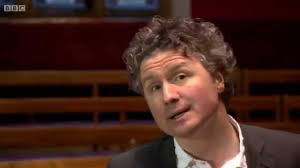 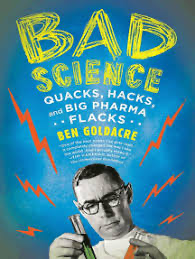 In this paper, you will do two things:  1) Describe and summarize the YouTube video by Ben Goldacre called “Battling Bad Science,” and 2) Apply this information to the study of clinical psychology and treatment.  In 3-4 pages, summarize the talk and what you learned about research (Part 1).  Make sure you include the following terms in your discussion, showing me that you understand their definition, meaning, and importance: Pseudoscience; Meta-analysisRCTs; and Publication Bias. 	In the second half of your paper, talk about why it’s important to do use evidence-based treatment in the mental health field.  What can happen when we start treating people for clinical difficulties when the treatment hasn’t been using rigorous methods?  Why should we rely on the gold standard when it comes to treating psychological disorders?  How do you think we can decrease pseudoscience in our country to ensure that people are getting what they need and what is most likely to help them?  What can journal editors do to increase the likelihood of publishing all of the results, versus a biased view?NOTE:  If you would like to add sources, use APA style, 7th edition.  Also have a title page, use 1- inch margins all around, double-space, and use headers and subheadings consistent with APA style.  Please spell check and proof-read before submitting.  Enjoy the video and I hope you learn a lot!Video Link:https://www.youtube.com/watch?v=h4MhbkWJzKkDr. BradyNOTE:  Please use APA style for only the following:  heading and subheadings, 1-inch margins, double-spaced, a title page, and page number (e.g., you don’t need a running head).  Please spell check you papers before submitting them.  The due date is by midnight, Sept. 21st.